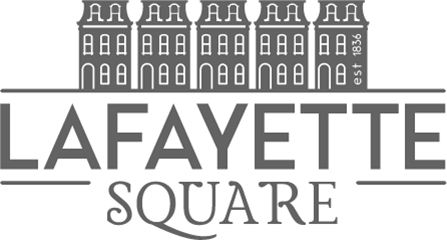 LAFAYETTE SQUARE NEIGHBORHOOD ASSOCIATION Sqwires 7 PM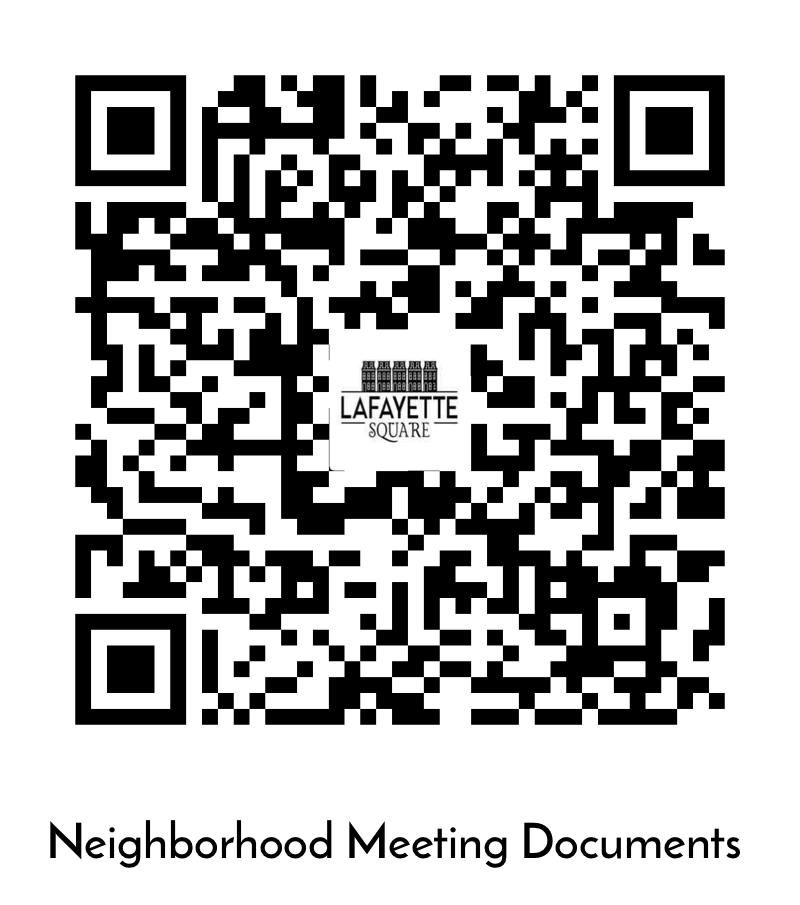 June 14th, 2023AGENDACALL TO ORDER    7:05pm 	Christina Ryan	president@lafayettesquare.org
Review and approve April 2023 Minutes- The May minutes were approved without comment.*Two new residents were welcomed. GUEST SPAEAKERSNew Earth Farm	Rachael Greathouse	Addressed the membership on their residential composting program.8th WARD ALDERMAN REPORT	Cara Spencer	cara@cara-spencer.comBudget considerations recently focused on the Pothole Fund and downed streetlights.Legislation being considered includes Air BnB regulation, Parking Lot regulation, banning open-carry of weapons.-Q:  Is St Louis at risk of having money pulled back by government efforts to recover unspent COVID relief money?  Those funds have been allocated, but not spent, so there is a chance they could be pulled back.-Q: Update on the Scientology building at Lafayette and Jefferson?  A proposal is in the works.-Q: Update on water improvements?  A rate increase of approximately 20% is being considered to improve infrastructure.  The Water Department is operating at a deficit and is in need of significant funds.-Q: What are the salaries of Water Department personnel?  Unknown.-Q: Update on new Circuit Attorney?  He is raising salaries and recruiting.POLICE REPORT-3rd District	Officer Jazmon Garrett	jdgarrett@slmpd.org	314-444-2595The police report was provided by email.  Nine incidents were reported in the previous month: seven larcenies and two vehicle thefts.NEIGHBORHOOD ORGANIZATION UPDATESBarr Branch Library	Tiger Reed	treed@slpl.orgUpdate was provided by email.Lafayette Prep Academy (LPA)	Christina RyanNothing new to report.
Lafayette Park Conservancy (LPC) 	Michael Bushur, Executive Director		Michael.Bushur@lafayettepark.orgPlayground upgrades are possible by the end of the year.Lafayette Square Arts Council	Donna Korando	acls@lafayettesquare.org
*See full summer concert schedule here: https://lafayettesquare.org/community/arts-council-of-lafayette-square/
NEW AND ON-GOING BUSINESSDiscussion of endorsement by the LSNA for a zoning variance for Phia Pella.President provided background on LSNA Endorsement Policy.President provided background on the property and the variance requestedProspective business owner, Sophia Beard, addressed the membership.Opposed resident, Janice Edwards addressed the membership.Brief open discussion, including conditional use versus variance was held.The proposal was referred to an electronic vote by the membership to be held the same week.The replacement of the mural in the community garden was briefly discussed.  The Garden Subcommittee will generate proposals.Board vacancies were discussed.  Mitch Hunt was announced as the new Chair of Improvements.COMMITTEE REPORTSTreasurer’s Report (Jan/Apr/Jul/Oct) 	Sarah Hurst 	treasurer@lafayettesquare.orgBusiness Affairs	Bart Lissner	lsba@lafayettesquare.org Cocktails on the Plaza raised over $4k.Fundraising 	Jill Peckinpaugh 	fundraising@lafayettesquare.org Garden Tour profits exceeded $8k with over 2k attendees.  House Tour is looking for houses.Membership 	Megan Biegacki 	membership@lafayettesquare.org e-vote links to be sent by FridayPreservation	Matt Negri 	preservation@lafayettesquare.org Provided updates on problem properties action, to include that the LSNA has retained an attorney to begin legal action on three properties.  The legal options and way ahead were discussed.Communications 	Tim Strickfaden	communications@lafayettesquare.org New Lafayette Square merch for sale at the market inside Sqwires! Safety 	George Boulware	safety@lafayettesquare.org New crosswalk stop signs were installed.  New Block Captains are needed.Improvements 	Ian McCormack 	improvements@lafayettesquare.orgNothing new to report. 
Beautification 	Linda Weiner	linderweiner@gmail.comNothing new to report.Maintenance                                                                                           Matt Negri/Mitch Hunt/Frank
	maintenance@lafayettesquare.org Nothing new to report.President provided an update on the initial Ward 8 Neighborhood Association Consortium.
ANNOUNCEMENTS*Friday night socials are ongoing- calendar of events on social mediaNext Board Meeting: Tuesday, August 1stNext General Meeting: Wednesday, July 12th @7pm @SqWires Meeting adjourned at 8:30

LSNA Membership Sign Up 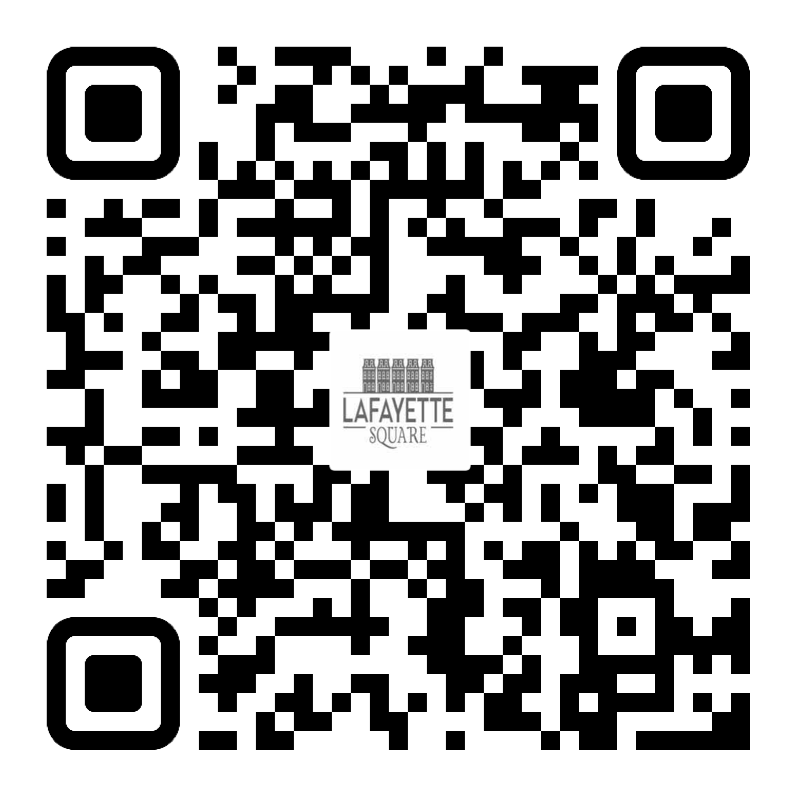 